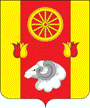 Администрация Подгорненского сельского поселенияРАСПОРЯЖЕНИЕВ соответствии с пунктом 8 статьи 32 Устава муниципального образования «Подгорненское сельское поселение»: 1.Утвердить Регламент Администрации Подгорненского сельского поселения согласно приложению.           2.Признать утратившим силу:- распоряжение «Об утверждении Регламента Администрации Подгорненского сельского поселения» от 21.06.2018№ 48;- распоряжение «О внесении изменений в распоряжение Администрации Подгорненского сельского поселения» от 30.12.2020 № 113.3. Настоящее распоряжение вступает в силу со дня его официального обнародования.            Глава Администрации Подгорненскогосельского поселения                                                                             Л.В.ГорбатенкоПриложениек распоряжению Администрации Подгорненского сельского поселения от 27.11.2023 № 61РЕГЛАМЕНТАдминистрации Подгорненского сельского поселения1. Общие положения1.1. Настоящим регламентом устанавливаются правила организации деятельности исполнительно-распорядительного органа муниципального образования «Подгорненское сельское поселение» – Администрации Подгорненского сельского поселения.1.2. Администрация Подгорненского сельского поселения обеспечивает исполнение на территории Подгорненского сельского поселения Конституции Российской Федерации, федеральных законов и иных нормативных правовых актов Российской Федерации, Устава Ростовской области, областных законов и иных нормативных правовых актов Ростовской области, Устава муниципального образования «Подгорненское сельское поселение», иных муниципальных правовых актов.1.3. Администрация Подгорненского сельского поселения наделяется Уставом муниципального образования «Подгорненское сельское поселение» полномочиями по решению вопросов местного значения и полномочиями для осуществления отдельных государственных полномочий, переданных органам местного самоуправления муниципального образования «Подгорненское сельское поселение» (далее также – Подгорненское сельское поселение) федеральными и областными законами.1.4. Главой Администрации Подгорненского сельского поселения является лицо, назначаемое на должность главы Администрации Подгорненского сельского поселения по контракту, заключаемому по результатам конкурса на замещение указанной должности.1.5. Глава Администрации Подгорненского сельского поселения возглавляет Администрацию Подгорненского сельского поселения.1.6. В случае временного отсутствия главы Администрации Подгорненского сельского поселения, в том числе применения к нему по решению суда мер процессуального принуждения в виде заключения под стражу или временного отстранения от должности его обязанности исполняет начальник сектора экономики и финансов Администрации Подгорненского сельского поселения или иной муниципальный служащий Администрации Подгорненского сельского поселения, определяемый главой Администрации Подгорненского сельского поселения.В случае не издания главой Администрации Подгорненского сельского поселения соответствующего распоряжения Администрации Подгорненского сельского поселения обязанности главы Администрации Подгорненского сельского поселения в период его временного отсутствия исполняет начальник сектора экономики и финансов Администрации Подгорненского сельского поселения Администрации Подгорненского сельского поселения.Если указанное лицо отсутствует, должностное лицо Администрации Подгорненского сельского поселения, исполняющее обязанности главы Администрации Подгорненского сельского поселения в период его временного отсутствия, определяется Собранием депутатов Подгорненского сельского поселения.1.7. В случае досрочного прекращения полномочий главы Администрации Подгорненского сельского поселения либо по истечении срока контракта, заключенного с главой Администрации Подгорненского сельского поселения его полномочия временно, до начала исполнения обязанностей вновь назначенным главой Администрации Подгорненского сельского поселения, исполняет начальник сектора экономики и финансов Администрации Подгорненского сельского поселения.В случае отсутствия данного муниципального служащего обязанности главы Администрации Подгорненского сельского поселения до дня начала исполнения обязанностей вновь назначенным главой Администрации Подгорненского сельского поселения исполняет муниципальный служащий Администрации Подгорненского сельского поселения, определяемый Собранием депутатов Подгорненского сельского поселения.1.8. Отдельные направления деятельности Администрации Подгорненского сельского поселения могут регламентироваться иными распоряжениями Администрации Подгорненского сельского поселения.1.9. Доступ к информации о деятельности Администрации Подгорненского сельского поселения осуществляется в порядке, установленном распоряжением Администрации Подгорненского сельского поселения, изданным в соответствии с Федеральным законом от 09.02.2009 № 8-ФЗ «Об обеспечении доступа к информации о деятельности государственных органов и органов местного самоуправления».2. Формирование структуры и штатов Администрации Подгорненского сельского поселения2.1.В структуру Администрации Подгорненского сельского поселения входят: глава Администрации Подгорненского сельского поселения, структурное подразделение Администрации Подгорненского сельского поселения, должности муниципальной службы, должности по техническому обеспечению деятельности Администрации Подгорненского сельского поселения, не входящие в состав структурного подразделения Администрации Подгорненского сельского поселения.2.2.Структура Администрации Подгорненского сельского поселения утверждается Собранием депутатов Подгорненского сельского поселения по представлению главы Администрации Подгорненского сельского поселения.2.3.Штатное расписание Администрации Подгорненского сельского поселения утверждается главой Администрации Подгорненского сельского поселения на основе структуры Администрации Подгорненского сельского поселения исходя из расходов на содержание Администрации Подгорненского сельского поселения, предусмотренных бюджетом Подгорненского сельского поселения.2.4.Глава Администрации Подгорненского сельского поселения назначает и увольняет работников Администрации Подгорненского сельского поселения, осуществляет иные полномочия в отношении работников Администрации Подгорненского сельского поселения в соответствии с федеральным и областным законодательством о муниципальной службе и трудовым законодательством.2.5.Полномочия и порядок организации работы структурного подразделения Администрации Подгорненского сельского поселения определяются настоящим Регламентом и положением об этом подразделении, которое разрабатывается руководителем и утверждается распоряжением Администрации Подгорненского сельского поселения. Внесение изменений в положение о структурном подразделении проводится в том же порядке. Организует и контролирует эту работу работник Администрации Подгорненского сельского поселения, в должностные обязанности которого входит осуществление кадровой работы (далее – главный специалист по общим вопросам).2.6.Структурное подразделение Администрации Подгорненского сельского поселения не обладает правами юридического лица.2.7.Главный специалист по общим вопросам разрабатывает должностные инструкции муниципальных служащих и представляет их на утверждение главе Администрации Подгорненского сельского поселения.Внесение изменений в должностные инструкции муниципальных служащих осуществляется в том же порядке.2.8.В случае необходимости изменения структуры и штатной численности Администрации Подгорненского сельского поселения готовятся соответствующие предложения на имя главы Администрации Подгорненского сельского поселения.Предложения должны содержать описание полномочий структурного подразделения Администрации Подгорненского сельского поселения, функций работников, необходимых для исполнения указанных полномочий, оценку трудозатрат на выполнение соответствующих функций.2.9.Проекты распоряжений Администрации Подгорненского сельского поселения об утверждении и внесении изменений в штатное расписание Администрации Подгорненского сельского поселения, проекты решений Собрания депутатов Подгорненского сельского поселения о внесении изменений в структуру Администрации Подгорненского сельского поселения готовит главный специалист  по общим вопросам.3. Кадровая работа3.1.Кадровая работа в Администрации Подгорненского сельского поселения ведется в соответствии с федеральными и областными законами, иными нормативными правовыми актами Российской Федерации и Ростовской области, Уставом муниципального образования «Подгорненское сельское поселение», иными муниципальными нормативными правовыми актами Подгорненского сельского поселения.3.2.Поступление гражданина на муниципальную службу или замещение муниципальным служащим другой должности муниципальной службы в Администрации Подгорненского сельского поселения осуществляется в порядке, установленном федеральным и областным законодательством.3.3.С работниками, замещающими должности, не отнесенные к должностям муниципальной службы, и осуществляющими техническое обеспечение деятельности Администрации Подгорненского сельского поселения, трудовые договоры заключаются в соответствии с Трудовым кодексом Российской Федерации.3.4.При замещении должности муниципальной службы в Администрации Подгорненского сельского поселения, за исключением должности главы Администрации Подгорненского сельского поселения, заключению трудового договора может предшествовать конкурс, в ходе которого осуществляется оценка профессионального уровня претендентов на замещение соответствующей должности, их соответствия установленным квалификационным требованиям к должности муниципальной службы.3.5.Порядок проведения конкурса на замещение должности муниципальной службы устанавливается решением Собрания депутатов Подгорненского сельского поселения.3.6.Глава Администрации Подгорненского сельского поселения заключает трудовой договор и назначает на должность муниципальной службы одного из кандидатов, отобранных конкурсной комиссией по результатам конкурса на замещение должности муниципальной службы.3.7.Предложения по назначению на должности муниципальной службы, за исключением должности главы Администрации Подгорненского сельского поселения, и иные должности в Администрации Подгорненского сельского поселения, назначение на которые осуществляется без проведения конкурса, готовятся главным специалистом по общим вопросам.Главный специалист по общим вопросам в соответствии с федеральным и областным законодательством проводит проверку достоверности представляемых кандидатами на замещение вакантной должности персональных данных и иных сведений, а также проводит изучение профессиональных, деловых и личных качеств кандидатов.Кандидаты на замещение вакантной должности, назначаемые на должность без проведения конкурса, проходят собеседования с главным специалистом по общим вопросам, руководителем структурного подразделения и главой Администрации Подгорненского сельского поселения.Документы кандидатов, успешно прошедших собеседование, одновременно с проектом распоряжения Администрации Подгорненского сельского поселения о назначении кандидата на вакантную должность и проектом трудового договора передаются главе Администрации Подгорненского сельского поселения для изучения и подписания.3.8.На каждого муниципального служащего Администрации Подгорненского сельского поселения главным специалистом по общим вопросам заводится личное дело, к которому приобщаются документы, связанные с его поступлением на муниципальную службу, ее прохождением и увольнением с муниципальной службы.3.9.Ведение личного дела муниципального служащего осуществляется в порядке, установленном для ведения личного дела государственного гражданского служащего.3.10.Главный специалист по общим вопросам осуществляет организацию работы по сбору, хранению и проверке достоверности сведений о доходах, расходах, об имуществе и обязательствах имущественного характера муниципального служащего.3.11.Персональные данные муниципального служащего подлежат обработке (сбор, запись, систематизацию, накопление, хранение, уточнение и иное использование) в соответствии с трудовым законодательством.3.12.В целях определения соответствия замещаемой должности муниципальной службы проводится аттестация муниципального служащего Администрации Подгорненского сельского поселения.Положение о проведении аттестации муниципальных служащих Администрации Подгорненского сельского поселения утверждается решением Собрания депутатов Подгорненского сельского поселения в соответствии с типовым положением о проведении аттестации муниципальных служащих, утвержденным Областным законом от 09.10.2007 № 786-ЗС «О муниципальной службе в Ростовской области».3.13.За добросовестное выполнение работником Администрации Подгорненского сельского поселения должностных обязанностей, продолжительную и безупречную муниципальную службу, выполнение заданий особой важности и сложности предусматриваются следующие виды поощрений:объявление благодарности;выплата единовременного денежного вознаграждения;объявление благодарности с выплатой единовременного денежного вознаграждения;награждение ценным подарком;награждение почетной грамотой Администрации Подгорненского сельского поселения;награждение почетной грамотой Администрации Подгорненского сельского поселения с выплатой единовременного денежного вознаграждения;другие поощрения в соответствии с федеральными законами.3.14.Предложения о поощрении главы Администрации Подгорненского сельского поселения вносятся Собранием депутатов Подгорненского сельского поселения.Предложения о поощрении иного работника Администрации Подгорненского сельского поселения с приложением проекта соответствующего муниципального правового акта готовит главный специалист по общим вопросам.Решение о поощрении главы Администрации Подгорненского сельского поселения принимается председателем Собрания депутатов – главой Подгорненского сельского поселения в порядке, определяемом решением Собрания депутатов Подгорненского сельского поселения.Решение о поощрении работников Администрации Подгорненского сельского поселения принимается главой Администрации Подгорненского сельского поселения и оформляется распоряжением Администрации Подгорненского сельского поселения. В распоряжении указываются фамилия, имя, отчество и должность поощряемого, основания и вид применяемого поощрения. В случае применения поощрения, предусматривающего выплату единовременного денежного вознаграждения, также указывается его размер.3.15.Вручение почетных грамот, ценных подарков производится главой Администрации Подгорненского сельского поселения в торжественной обстановке.3.16.Запись о поощрении вносится в трудовую книжку (при наличии) и личное дело поощряемого.3.17.За совершение дисциплинарного проступка – неисполнение или ненадлежащее исполнение работником Администрации Подгорненского сельского поселения по его вине возложенных на него служебных обязанностей – глава Администрации Подгорненского сельского поселения имеет право применить установленные федеральным законодательством дисциплинарные взыскания.Порядок применения и снятия дисциплинарных взысканий определяется трудовым законодательством, за исключением случаев, предусмотренных Федеральным законом от 02.03.2007 № 25-ФЗ «О муниципальной службе в Российской Федерации».4. Служебные удостоверения Администрации Подгорненского сельского поселения4.1.Служебное удостоверение Администрации Подгорненского сельского поселения (далее – служебное удостоверение) является документом, удостоверяющим личность и должностное положение муниципальных служащих Администрации Подгорненского сельского поселения.4.2.Оформление служебных удостоверений осуществляет главный специалист по общим вопросам. Основанием для выдачи служебного удостоверения является распоряжение Администрации Подгорненского сельского поселения о назначении лица на должность.4.3.Служебное удостоверение оформляется на срок заключенного трудового договора, а в случае заключения трудового договора на неопределенный срок – на срок полномочий главы Администрации Подгорненского сельского поселения.4.4.Служебные удостоверения содержат следующие реквизиты и сведения об их владельцах:надпись: «Администрация Подгорненского сельского поселения»;цветную фотографию владельца удостоверения размером 3x4 сантиметра, заверенную печатью Администрации Подгорненского сельского поселения;дату выдачи служебного удостоверения;срок действия служебного удостоверения;регистрационный номер служебного удостоверения;фамилию, имя, отчество владельца служебного удостоверения;полное наименование должности и места работы владельца служебного удостоверения;полное наименование должности, подпись и расшифровку подписи лица, подписавшего служебного удостоверение, заверенные печатью Администрации Подгорненского сельского поселения.4.5.Бланки служебных удостоверений и обложки к ним являются документами строгого учета.4.6.Служебное удостоверение возвращается главному специалисту по общим вопросам  в случае увольнения его владельца или замены служебного удостоверения.4.7.Учет выдачи и возврата служебных удостоверений осуществляется главным специалистом по  общим вопросам в специальном журнале.4.8.В случае утраты служебного удостоверения лицо, утратившее его, принимает меры по розыску и безотлагательно сообщает об этом главному специалисту по общим вопросам. 4.9.Если утраченное служебное удостоверение не будет обнаружено в течение одного месяца, лицо, утратившее его, за счет собственных средств размещает в периодическом печатном издании, распространяемом в Подгорненском сельском поселении, объявление о том, что служебное удостоверение считается недействительным.4.10.В отношении лица, утратившего служебное удостоверение, главным специалистом по  общим вопросам  проводится служебное расследование. По результатам служебного расследования выдается новое служебное удостоверение.4.11.Иным работникам Администрации Подгорненского сельского поселения выдаются удостоверения Администрации Подгорненского сельского поселения.5. Планирование работы5.1.Деятельность Администрации Подгорненского сельского поселения осуществляется в соответствии с утвержденными планами работы Администрации Подгорненского сельского поселения на год, а также планами мероприятий Администрации Подгорненского сельского поселения на квартал, обеспечивающими выполнение годового плана.5.2.Предложения в план работы Администрации Подгорненского сельского поселения на год (далее – план на год) вносятся работнику Администрации Подгорненского сельского поселения, в должностные обязанности которого входит организационная работа (далее – главный специалист по общим вопросам), руководителем структурного подразделения, муниципальными служащими Администрации Подгорненского сельского поселения не позднее 15 ноября предшествующего года.К представленным предложениям при необходимости прилагаются обоснования причин включения мероприятия в план на год.Проект плана на год передается главным специалистом по общим вопросам на утверждение главе Администрации Подгорненского сельского поселения не позднее 1 декабря.5.3.План мероприятий Администрации Подгорненского сельского поселения на квартал (далее – план мероприятий на квартал) формируется главным специалистом по общим вопросам  на основании материалов, представляемых на бумажных и электронных носителях руководителем структурного подразделения, муниципальными служащими Администрации Подгорненского сельского поселения до 20 числа последнего месяца текущего квартала.6. Порядок подготовки, оформления и издания постановлений и распоряжений Администрации Подгорненского сельского поселения6.1.Глава Администрации Подгорненского сельского поселения в пределах своих полномочий, установленных федеральными и областными законами, Уставом муниципального образования «Подгорненское сельское поселение», решениями Собрания депутатов Подгорненского сельского поселения, издает постановления Администрации Подгорненского сельского поселения по вопросам местного значения и вопросам, связанным с осуществлением отдельных государственных полномочий, переданных органам местного самоуправления федеральными и областными законами, а также распоряжения Администрации Подгорненского сельского поселения по вопросам организации работы Администрации Подгорненского сельского поселения.6.2.Подготовка проектов постановлений и распоряжений Администрации Подгорненского сельского поселения и организация работы с ними возлагается на исполнителей.6.3.Порядок оформления постановлений и распоряжений Администрации Подгорненского сельского поселения (далее также – правовые акты) определяется инструкцией по делопроизводству в Администрации Подгорненского сельского поселения, утверждаемой распоряжением Администрации Подгорненского сельского поселения (далее – инструкция по делопроизводству).Изменения и дополнения в постановления и распоряжения Администрации Подгорненского сельского поселения вносятся аналогичными правовыми актами.Ответственность за своевременное внесение изменений и дополнений в действующие правовые акты, а также признание их утратившими силу (их отмену) возлагается на исполнителей правовых актов.6.4.Проекты постановлений и распоряжений Администрации Подгорненского сельского поселения могут вноситься депутатами Собрания депутатов Подгорненского сельского поселения, председателем Собрания депутатов – главой Подгорненского сельского поселения, главой Администрации Подгорненского сельского поселения, иными должностными лицами Администрации Подгорненского сельского поселения, органами местного самоуправления Ремонтненского района, органами государственной власти Ростовской области, органами территориального общественного самоуправления, инициативными группами граждан, прокурором Ремонтненского района Ростовской области, старостой сельского населенного пункта.6.5.При внесении проекта постановления или распоряжения Администрации Подгорненского сельского поселения субъектами правотворческой инициативы, указанными в пункте 6.4 настоящего Регламента, за исключением главы Администрации Подгорненского сельского поселения, иных должностных лиц Администрации Подгорненского сельского поселения, представляются:1) текст проекта с указанием на титульном листе субъекта права правотворческой инициативы, внесшего проект;2) пояснительная записка к проекту, содержащая предмет правового регулирования, изложение концепции, а также обоснование необходимости принятия предлагаемого проекта;3) перечень муниципальных правовых актов, подлежащих признанию утратившими силу, приостановлению, изменению, дополнению или принятию в связи с принятием данного правового акта;4) финансово-экономическое обоснование;5) иные документы и материалы, предусмотренные действующим законодательством, муниципальными правовыми актами.Реализация правотворческой инициативы граждан осуществляется в порядке, предусмотренном статьей 26 Федерального закона от 06.10.2003
№ 131-ФЗ «Об общих принципах организации местного самоуправления в Российской Федерации», принятым в соответствии с ней решением Собрания депутатов Подгорненского сельского поселения.6.6.Проекты постановлений и распоряжений Администрации Подгорненского сельского поселения должны отвечать следующим требованиям:соответствовать Конституции Российской Федерации, федеральным и областным законам, иным нормативным правовым актам Российской Федерации и Ростовской области, Уставу муниципального образования «Подгорненское сельское поселение», иным муниципальным правовым актам;содержать конкретные предложения, обеспеченные необходимой материально-технической базой, финансированием и исключать необходимость издания правовых актов в дополнение или изменение основного;содержать указания конкретным исполнителям, реальные сроки исполнения.Проект должен содержать также пункт о возложении контроля за исполнением документа на должностных лиц Администрации Подгорненского сельского поселения. Исключения составляют документы по вопросам, не требующим общего контроля, в том числе: назначение на должность, увольнение, поощрение, отпуск, командирование, утверждение штатного расписания.6.7.Подготовка правовых актов, вносимых по инициативе главы Администрации Подгорненского сельского поселения, иных должностных лиц Администрации Подгорненского сельского поселения, осуществляется на основании:письменных или устных поручений главы Администрации Подгорненского сельского поселения. Письменное поручение оформляется резолюцией главы Администрации Подгорненского сельского поселения на письме с просьбой о подготовке соответствующего правового акта или резолюцией на других документах. Устное поручение – запиской ответственного должностного лица о том, что имеется соответствующее поручение;поручений, определенных ранее принятыми правовыми актами;6.8.Срок подготовки проектов, вносимых по инициативе главы Администрации Подгорненского сельского поселения, иных должностных лиц Администрации Подгорненского сельского поселения, от поручения до передачи на подпись главе Администрации Подгорненского сельского поселения устанавливается до 30 календарных дней, а срочных – до 5 рабочих дней. Для проектов, вносимых иными субъектами правотворческой инициативы, устанавливаются аналогичные сроки, которые исчисляются со дня поступления проекта главе Администрации Подгорненского сельского поселения.В необходимых случаях глава Администрации Подгорненского сельского поселения может установить и другой конкретный срок. При необходимости срок подготовки правового акта может продлить глава Администрации Подгорненского сельского поселения на основании письма должностного лица, ответственного за подготовку данного правового акта.При необходимости назначение исполнителей, установление сроков исполнения и списка визирующих оформляются на специальном бланке, который приобщается к материалам по подготовке правовых актов.Ответственность за качество, своевременность подготовки, согласование проектов документов заинтересованными должностными лицами несет исполнитель.При подготовке проектов правовых актов об утверждении составов рабочих групп (комиссий) допускается согласование с членами этих групп (комиссий) в устной или письменной форме с соответствующей записью на листе согласования.6.9.Правовая экспертиза проводится главным специалистом по общим вопросам  на предмет соответствия проекта правового акта:Конституции Российской Федерации, федеральным и областным законам, иным нормативным правовым актам Российской Федерации и Ростовской области, Уставу муниципального образования «Подгорненское сельское поселение», решениям Собрания депутатов Подгорненского сельского поселения;иным муниципальным правовым актам Подгорненского сельского поселения, принятым ранее по данному и смежным вопросам.Кроме того, проект правового акта проверяется главным специалистом по общим вопросам  на предмет его соответствия правилам юридической техники.По завершении правовой экспертизы главный специалист по общим вопросам  возвращает проект его исполнителю с заключением о несоответствии действующему законодательству отдельных положений или проекта в целом для внесения соответствующих изменений, устраняющих выявленные нарушения.6.10.Одновременно с проведением правовой экспертизы главным специалистом по общим вопросам  проводит антикоррупционную экспертизу проектов нормативных правовых актов.Порядок проведения антикоррупционной экспертизы постановлений и распоряжений Администрации Подгорненского сельского поселения и их проектов устанавливается постановлением Администрации Подгорненского сельского поселения.6.11.Служебная информация, содержащаяся в подготавливаемых проектах правовых актов, является конфиденциальной и не подлежит разглашению (распространению).7. Порядок работы с постановлениями и распоряжениями Администрации Подгорненского сельского поселения7.1.Подписанные правовые акты вместе со всеми приобщенными к ним в процессе подготовки материалами и списком рассылки передаются главному специалисту по общим вопросам  для регистрации и выпуска. 7.2.Регистрация производится по каждому виду правовых актов отдельно с соблюдением нумерации, которая ведется с начала и до конца календарного года.После назначения на должность главы Администрации Подгорненского сельского поселения начинается новая нумерация правовых актов.7.3.Постановления и распоряжения Администрации Подгорненского сельского поселения вступают в силу в порядке, установленном Уставом муниципального образования «Подгорненское сельское поселение».Нормативные правовые акты Администрации Подгорненского сельского поселения, затрагивающие права, свободы и обязанности человека и гражданина, вступают в силу после их официального опубликования.7.4.Глава Администрации Подгорненского сельского поселения подписывает постановления и распоряжения Администрации Подгорненского сельского поселения.Непосредственную организацию работы по обнародованию указанных правовых актов осуществляют исполнители правовых актов.7.5.Подпись главы Администрации Подгорненского сельского поселения либо должностного лица, исполняющего в соответствии с настоящим Регламентом обязанности главы Администрации Подгорненского сельского поселения в период его отсутствия, заверяется печатью Администрации Подгорненского сельского поселения.7.6.Подлинники подписанных документов в течение 2 лет хранятся у главного специалиста по общим вопросам, а затем передаются в архив Администрации Подгорненского сельского поселения на постоянное хранение.7.7.Глава Администрации Подгорненского сельского поселения в соответствии с Областным законом от 06.08.2008 № 48-ЗС «О регистре муниципальных нормативных правовых актов Ростовской области» представляет принятые (изданные) муниципальные нормативные правовые акты Администрации Подгорненского сельского поселения в министерство региональной политики и массовых коммуникаций Ростовской области, для ведения регистра муниципальных нормативных правовых актов Ростовской области.Непосредственную работу по организации представления муниципальных нормативных правовых актов и иных документов осуществляет главный специалист по общим вопросам.8. Взаимодействие с Собранием депутатов Подгорненского сельского поселения. Работа с проектами решений Собрания депутатов Подгорненского сельского поселения8.1.Обеспечение деятельности Собрания депутатов Подгорненского сельского поселения осуществляется Администрацией Подгорненского сельского поселения в соответствии с регламентом Собрания депутатов Подгорненского сельского поселения.8.2.Правотворческая инициатива главы Администрации Подгорненского сельского поселения о принятии решений Собрания депутатов Подгорненского сельского поселения реализуется в порядке, предусмотренном регламентом Собрания депутатов Подгорненского сельского поселения.Разработка и согласование проектов решений Собрания депутатов Подгорненского сельского поселения, вносимых по инициативе главы Администрации Подгорненского сельского поселения, осуществляется в порядке и в сроки, предусмотренные пунктами 6.7-6.11 раздела 6 настоящего Регламента.8.3.Ответственность за качественную и своевременную подготовку и согласование проектов решений, вносимых на рассмотрение Собрания депутатов Подгорненского сельского поселения по инициативе главы Администрации Подгорненского сельского поселения, возлагаются исполнителей правового акта. 8.4.Подготовленные и согласованные проекты решений Собрания депутатов Подгорненского сельского поселения направляются исполнителем правового акта для внесения в Собрание депутатов Подгорненского сельского поселения одновременно с проектом письма на имя председателя Собрания депутатов – главы Подгорненского сельского поселения.8.5.Проекты решений Собрания депутатов Подгорненского сельского поселения, внесенные иными субъектами правотворческой инициативы и направленные главе Администрации Подгорненского сельского поселения для дачи согласования, регистрируются главным специалистом по общим вопросам.8.6.Главный специалист по общим вопросам  в пятидневный срок со дня регистрации согласовывает его у заинтересованных должностных лиц Администрации Подгорненского сельского поселения.8.7.После согласования проекта главный специалист по общим вопросам  проводит его правовую экспертизу и передает проект главе Администрации Подгорненского сельского поселения. При выявлении в проекте решения нарушений Конституции Российской Федерации, федеральных или областных законов, иных нормативных правовых актов Российской Федерации и Ростовской области, Устава муниципального образования «Подгорненское сельское поселение», противоречий с иными действующими муниципальными нормативными правовыми актами главный специалист по общим вопросам  готовит заключение с указанием выявленных нарушений.8.8.Проекты решений Собрания депутатов Подгорненского сельского поселения, предусматривающие установление, изменение и отмену местных налогов и сборов, осуществление расходов из средств местного бюджета, могут быть внесены на рассмотрение Собрания депутатов Подгорненского сельского поселения только по инициативе главы Администрации Подгорненского сельского поселения или при наличии заключения главы Администрации Подгорненского сельского поселения.8.9.Заключения на проекты решений Собрания депутатов Подгорненского сельского поселения, предусматривающих установление, изменение и отмену местных налогов и сборов, осуществление расходов из средств местного бюджета, направленные для дачи заключения главе Администрации Подгорненского сельского поселения, готовятся начальником сектора экономики и финансов Администрации Подгорненского сельского поселения и (или) старшим инспектором по земельным и имущественным отношениям.8.10.Проекты решений Собрания депутатов Подгорненского сельского поселения, предусматривающих расходы бюджета Подгорненского сельского поселения, в обязательном порядке согласовываются с заведующим  Финансовым отделом  Администрации Ремонтненского района.8.11.Срок согласования и проверки поступившего проекта, предусмотренный пунктом 8.6 настоящего раздела, может быть продлен главой Администрации Подгорненского сельского поселения до пятнадцати дней.8.12.Глава Администрации Подгорненского сельского поселения представляет с Собрание депутатов Подгорненского сельского поселения ежегодный отчет о результатах своей деятельности, деятельности Администрации Подгорненского сельского поселения, в том числе о решении вопросов, поставленных Собранием депутатов Подгорненского сельского поселения, не позднее даты, установленной Регламентом Собрания депутатов Подгорненского сельского поселения.Отчет о результатах деятельности главы Администрации Подгорненского сельского поселения, Администрации Подгорненского сельского поселения, в том числе по вопросам поставленных Собранием депутатов Подгорненского сельского поселения, включает: итоги социально-экономического развития Подгорненского сельского поселения за отчетный период;информацию о решении вопросов, поставленных Собранием депутатов Подгорненского сельского поселения.9.Организация работы с обращениями органов юстиции, прокуратуры, суда, Правительства Ростовской области9.1.Обращения, касающиеся правомерности издания постановлений и распоряжений Администрации Подгорненского сельского поселения, регистрируются и передаются главному специалисту по общим вопросам  для рассмотрения, а также подготовки и направления предложений главе Администрации Подгорненского сельского поселения.9.2.Правовую защиту постановлений и распоряжений Администрации Подгорненского сельского поселения, которые в установленном действующим законодательством порядке оспариваются органами юстиции, прокуратуры, иными правоохранительными органами или в судебном порядке, осуществляет главный специалист по общим вопросам  и исполнитель правового акта.  9.3. Экспертные заключения министерства региональной политики и массовых коммуникаций Ростовской области (далее – экспертные заключения) на муниципальные нормативные правовые акты рассматриваются главным специалистом по общим вопросам  и исполнитель правового акта.  в течение не более чем 10 календарных дней со дня получения экспертного заключения. Подписанная главой Администрации Подгорненского сельского поселения письменная информация о результатах рассмотрения экспертного заключения направляется в министерство региональной политики и массовых коммуникаций Ростовской области в тридцатидневный срок со дня поступления экспертного заключения. В случае, если по результатам рассмотрения экспертного заключения в правовой акт внесены изменения, к указанной информации прилагается копия изменяющего муниципального правового акта на электронном носителе.9.4. Правовой акт о внесении изменений в оспариваемые постановления и распоряжения Администрации Подгорненского сельского поселения готовится главным специалистом по общим вопросам  и исполнителем правового акта. в соответствии с настоящим Регламентом.9.5. Доверенность на представление интересов главы Администрации Подгорненского сельского поселения или Администрации Подгорненского сельского поселения в судах работникам Администрации Подгорненского сельского поселения вправе выдавать глава Администрации Подгорненского сельского поселения.10. Организация работы со служебными документами10.1.Ведение делопроизводства в Администрации Подгорненского сельского поселения осуществляется главным специалистом по правовой работе, связям с представительными органами, межнациональным отношениям Администрации Подгорненского сельского поселения, в должностные обязанности которого входит ведение делопроизводства (далее – главный специалист по общим вопросам) в соответствии с инструкцией по делопроизводству.10.2.С содержанием служебных документов могут быть ознакомлены только лица, имеющие отношение к их исполнению. Информация, раскрывающая содержание указанных документов, не подлежит разглашению (распространению).Информация, содержащаяся в документах и их проектах, может использоваться только в служебных целях в соответствии с полномочиями должностных лиц, работающих или знакомящихся с этой информацией.10.3.Перед уходом в отпуск или выездом в командировку работники Администрации Подгорненского сельского поселения обязаны передавать находящиеся у них на исполнении, на контроле документы другому работнику Администрации Подгорненского сельского поселения по указанию главы Администрации Подгорненского сельского поселения.При увольнении или переходе на работу в другое подразделение работник Администрации Подгорненского сельского поселения должен сдать все числящиеся за ним документы.10.4.В случае утраты документа об этом немедленно докладывается главе Администрации Подгорненского сельского поселения.10.5.Документы, поступившие в Администрацию Подгорненского сельского поселения, принимаются, учитываются и регистрируются главным специалистом по общим вопросам.10.6.Корреспонденция с грифом «Лично» не вскрывается, на таком пакете проставляется подпись главного специалиста по общим вопросам  и дата поступления, документ передается адресату.10.7.В документы, поступившие в Администрацию Подгорненского сельского поселения и зарегистрированные в установленном порядке, не разрешается вносить какие-либо правки и пометки. Работа с документами вне служебных помещений запрещается.10.8.Главный специалист по общим вопросам  после предварительного ознакомления с каждым документом сортирует их по адресатам, определяет документы, подлежащие регистрации.10.9.Обязательной регистрации подлежат документы, поступающие из органов государственной власти, органов местного самоуправления других муниципальных образований, а также других организаций, требующие по своему характеру решения или ответа.10.10.На входящих документах на нижнем поле первой страницы документа справа проставляется регистрационный штамп, в котором указываются дата регистрации, входящий номер документа.10.11.После регистрации документы до 15 часов доставляются главе Администрации Подгорненского сельского поселения. Телеграммы и срочные документы доставляются адресатам немедленно.Корреспонденция, полученная из Администрации Президента Российской Федерации, Правительства Российской Федерации, палат Федерального Собрания Российской Федерации, Правительства Ростовской области, Администрации Ремонтненского района, Собрания депутатов Ремонтненского района, от сенаторов Российской Федерации и депутатов Государственной Думы Федерального Собрания Российской Федерации, депутатов Законодательного Собрания Ростовской области, в тот же день передается для рассмотрения главе Администрации Подгорненского сельского поселения, а в его отсутствие – должностному лицу, исполняющему его обязанности.Входящие документы с назначенным сроком исполнения ставятся на контроль главным специалистом по правовой работе, связям с представительными органами, межнациональным отношениям.10.12.Исходящие документы, документы внутренней переписки печатаются в двух экземплярах, второй из которых после подписания и регистрации хранится у главного специалиста по общим вопросам  в папке исходящей корреспонденции.Подписанные письма и телеграммы передаются исполнителем главному специалисту по общим вопросам  для отправки. При этом к письму и телеграмме прилагаются списки рассылки, необходимое количество копий для рассылки и полный почтовый адрес получателя или телеграфный адрес, а при ответе на входящий документ – также его номер и дата. Корреспонденция, поступившая главному специалисту по общим вопросам  для отправки после 13 часов, кроме телеграмм и срочной корреспонденции, отправляется следующим днем.10.13.Главный специалист по общим вопросам осуществляет контроль за установленным порядком оформления и прохождения служебных документов, анализирует состояние работы по документообороту в Администрации Подгорненского сельского поселения.10.14. Законченные делопроизводством дела в течение 1-2 лет остаются в Администрации Подгорненского сельского поселения для справочной работы, а затем в соответствии с номенклатурой дел в порядке, установленном инструкцией по делопроизводству, сдаются в архив Администрации Ремонтненского района.10.15.Главным специалистом по общим вопросам  осуществляются:хранение документов, справочная работа по переданным документам, выдача документов во временное пользование работникам Администрации Подгорненского сельского поселения;выдача архивных справок, копий, выписок из документов организациям и гражданам в соответствии с законодательством об архивном деле.10.16.В целях автоматизации делопроизводства в Администрации Подгорненского сельского поселения применяется межведомственная система электронного документооборота и делопроизводства «Дело» (далее – система «Дело»).Порядок применения системы «Дело» в Администрации Подгорненского сельского поселения устанавливается инструкцией по делопроизводству.10.17.Документооборот с Правительством Ростовской области, иными исполнительными органами Ростовской области, Законодательным Собранием Ростовской области осуществляется в электронном виде в системе «Дело».10.18.Документооборот между иными органами местного самоуправления Ремонтненского района, а также органами государственной власти Российской Федерации и организациями осуществляется в соответствии с инструкцией по делопроизводству.11. Порядок рассмотрения письменных обращений и организация личного приема граждан11.1.Администрация Подгорненского сельского поселения рассматривает по вопросам своей компетенции индивидуальные и коллективные предложения, заявления и жалобы граждан (далее – обращения граждан), поступающие в письменной форме, в форме электронных сообщений или в форме устного личного обращения к должностному лицу во время приема граждан.11.2.Рассмотрение обращений граждан в Администрации Подгорненского сельского поселения осуществляется в соответствии с Федеральным законом от 02.05.2006 № 59-ФЗ «О порядке рассмотрения обращений граждан Российской Федерации» и Областным законом от 18.09.2006 № 540-ЗС «Об обращениях граждан».11.3.Письменные обращения граждан подлежат обязательной регистрации в 3-дневный срок с момента их поступления в Администрацию Подгорненского сельского поселения и в зависимости от содержания направляются по принадлежности. Регистрацию обращений граждан осуществляет главный специалист по правовой работе, связям с представительными органами, межнациональным отношениям.11.4.Обращения граждан, поступившие в Администрацию Подгорненского сельского поселения, могут направляться для рассмотрения и ответа заявителю в подведомственные организации, в компетенцию которых входит решение поставленных в обращении вопросов, при этом их рассмотрение ставится главным специалистом по общим вопросам  на контроль.Запрещается направлять жалобу на рассмотрение в государственный орган, орган местного самоуправления или должностному лицу, решение или действие (бездействие) которых обжалуется.11.5.Обращения, поступившие в Администрацию Подгорненского сельского поселения по информационным системам общего пользования, подлежат рассмотрению в соответствии с действующим законодательством. 11.6.Обращения граждан рассматриваются в Администрации Подгорненского сельского поселения в течение 30 дней со дня регистрации. В исключительных случаях, а также в случае направления запроса о предоставлении необходимых для рассмотрения обращения гражданина документов и материалов в другие органы местного самоуправления, государственные органы, и иным должностным лицам, срок рассмотрения письменного обращения может быть продлен главой Администрации Подгорненского сельского поселения не более чем на 30 дней с одновременным информированием заявителя и указанием причин продления.11.7.Личный прием граждан осуществляется главой Администрации Подгорненского сельского поселения, иными должностными лицами Администрации Подгорненского сельского поселения по вопросам, отнесенным к их ведению.Время приемов устанавливается в соответствии с графиком, утвержденным распоряжением Администрации Подгорненского сельского поселения. График приема вывешивается в Администрации Подгорненского сельского поселения на доступном для обозрения месте.Организацию приема граждан, регистрацию устных и письменных обращений, поступивших от граждан во время приема, осуществляет главный специалист по общим вопросам. 12. Организация контроля и проверки исполнения документов в Администрации Подгорненского сельского поселения12.1.Контролю и проверке исполнения подлежат все зарегистрированные документы, содержащие поручения, сроки исполнения, требующие принятия решения и (или) выполнения определенных управленческих действий, составления ответного или иного документа, внесения изменений в нормативные правовые акты и другие документы.12.2.В Администрации Подгорненского сельского поселения контролю подлежат:указы, распоряжения, поручения Президента Российской Федерации, федеральные законы, постановления Совета Федерации и Государственной Думы Федерального Собрания Российской Федерации, постановления и распоряжения Правительства Российской Федерации, а также реализация ежегодных Посланий Президента Российской Федерации Федеральному Собранию Российской Федерации в части вопросов деятельности органов местного самоуправления, областные законы, указы и распоряжения Губернатора Ростовской области, постановления и распоряжения Правительства Ростовской области, поручения Губернатора Ростовской области;решения Собрания депутатов Подгорненского сельского поселения, постановления и распоряжения председателя Собрания депутатов – главы Подгорненского сельского поселения, постановления и распоряжения Администрации Подгорненского сельского поселения;запросы депутатов, письма и обращения граждан.На контроль могут ставиться и другие документы по решению главы Администрации Подгорненского сельского поселения.12.3.Контроль исполнения правовых актов осуществляют должностные лица, на которых главой Администрации Подгорненского сельского поселения возложен контроль за исполнением непосредственно в тексте документа или в резолюциях по исполнению документа.Если контроль за выполнением возлагается на нескольких должностных лиц, то определение порядка работы, сбор информации и отчетность за реализацию правовых актов и других подконтрольных документов возлагается на должностное лицо, указанное первым. Организация исполнения и контроль исполнения отдельных пунктов могут поручаться различным должностным лицам.12.4.Сроки исполнения контролируемых документов указываются в текстах документов или поручений (резолюций) главы Администрации Подгорненского сельского поселения.12.5.Сроки выполнения документов исчисляются в календарных днях с даты подписания (утверждения) документа, а поступивших из других организаций - с даты поступления в Администрацию Подгорненского сельского поселения.12.6.Документы, по которым срок исполнения не указан, исполняются, как правило, в течение месяца со дня регистрации документа в Администрации Подгорненского сельского поселения. Сроки представления информации о ходе исполнения определяются должностными лицами, ответственными за контроль исполнения.12.7.Поручения с пометками «Весьма срочно» исполняются в трехдневный срок, «Срочно» - в пятидневный срок, «Контроль» - в тридцатидневный срок, если главой Администрации Подгорненского сельского поселения не определен другой конкретный срок.12.8.Исполнитель поручения в установленный срок готовит письменный ответ. Если поручение было дано нескольким должностным лицам, то ответ должен быть ими завизирован или согласован устно, о чем ответственный за исполнение (первый в списке) должен сделать соответствующую запись. При необходимости изменения срока выполнения поручения должностное лицо, которому дано поручение, не позднее чем за 2 дня до истечения срока представляет на имя давшего поручение мотивированную просьбу о продлении срока исполнения.12.9.В случае нарушения срока исполнения лицом, ответственным за исполнение, представляется объяснительная записка на имя главы Администрации Подгорненского сельского поселения, после чего может быть установлен новый срок исполнения.12.10.Сроки исполнения документов, установленные главой Администрации Подгорненского сельского поселения, могут быть изменены только главой Администрации Подгорненского сельского поселения. Целесообразность изменения сроков исполнения должна быть обоснована в предложениях ответственных должностных лиц.12.11.Если последний день срока исполнения документа приходится на нерабочий день, то документ подлежит исполнению не позднее рабочего дня, предшествующего нерабочему дню.12.12.Снятие документов (поручений) с контроля производится после их полного исполнения на основании решения (резолюции) главы Администрации Подгорненского сельского поселения.13. Поощрения главы Администрации Подгорненского сельского поселения13.1.К поощрениям главы Администрации Подгорненского сельского поселения относятся:почетная грамота главы Администрации Подгорненского сельского поселения;благодарственное письмо главы Администрации Подгорненского сельского поселения;приветственный адрес главы Администрации Подгорненского сельского поселения.13.2.Поощрения главы Администрации Подгорненского сельского поселения являются поощрениями трудовых коллективов организаций (независимо от организационно-правовых форм и форм собственности) и их работников, общественных объединений и их членов, а также граждан.13.3.Награждение поощрениями трудовых коллективов организаций производится за большой вклад в социально-экономическое развитие Подгорненского сельского поселения, повышение объемов производства, выпуск новых видов доброкачественной конкурентоспособной продукции, а трудовых коллективов бюджетных организаций - за конкретный вклад в развитие своей сферы.Награждение поощрениями граждан производится за выдающиеся трудовые достижения, личный вклад в науку, культуру, искусство, образование, охрану здоровья, спорт и иную деятельность, получившую общественное признание.Юбилейными датами для целей применения поощрений главы Администрации Подгорненского сельского поселения считаются:для трудовых коллективов организаций - 25, 50, 75, 100 и каждые последующие 25 лет со дня основания организации;для граждан - 50, 55, 60 и каждые последующие 10 лет со дня рождения.13.4.Инициаторами ходатайств о поощрениях могут выступать глава Администрации Подгорненского сельского поселения, председатель Собрания депутатов – глава Подгорненского сельского поселения, депутаты Собрания депутатов Подгорненского сельского поселения, руководитель структурного подразделения Администрации Подгорненского сельского поселения, руководители организаций, учреждений, осуществляющих свою деятельность на территории Подгорненского сельского поселения.13.5.Прием ходатайств о поощрениях, передачу подготовленных документов о поощрениях для подписания главе Администрации Подгорненского сельского поселения, а также подготовку и организацию награждения осуществляет главный специалист по общим вопросам.13.6.К ходатайствам прилагаются:13.6.1.При поощрении трудовых коллективов организаций – справка о вкладе в социально-экономическое развитие Подгорненского сельского поселения, финансово-экономическом состоянии организации, численности работающих и среднегодовой заработной плате, а также историческая справка (при представлении в связи с юбилейными датами).13.6.2.При поощрении трудовых коллективов бюджетных организаций представляется информация о конкретном вкладе в развитие социальной сферы или отрасли.13.6.3.При поощрении граждан:обращение руководителя предприятия (организации);анкета на представляемого к поощрению;характеристика, раскрывающая трудовую, общественную и иную деятельность, с указанием конкретных выдающихся заслуг, получивших признание в Подгорненском сельском поселении;информация о поощрениях кандидата в коллективе, иных поощрениях.13.7.Главе Администрации Подгорненского сельского поселения могут быть представлены и другие материалы, необходимые для объективной и полной оценки кандидата на поощрение.13.8.Рассмотрение документов о награждении поощрениями главы Администрации Подгорненского сельского поселения не должно превышать 30 дней с момента поступления соответствующего ходатайства. В случае отклонения ходатайства о поощрении, лицу, выступившему с соответствующей инициативой, направляется письменный ответ с указанием причин отказа.13.9.Награждение поощрениями производится, как правило, в следующей последовательности: приветственный адрес главы Администрации Подгорненского сельского поселения, благодарственное письмо главы Администрации Подгорненского сельского поселения, почетная грамота главы Администрации Подгорненского сельского поселения.13.10.Награждение поощрениями главы Администрации Подгорненского сельского поселения производится без выплаты денежного вознаграждения.14.Порядок подготовки и проведения совещаний в Администрации Подгорненского сельского поселения14.1.Организация подготовки материалов, порядка работы, составление протокола поручений совещания, а также приглашение, регистрация участников совещания согласно списку и дежурство возлагаются на должностное лицо Администрации Подгорненского сельского поселения согласно направлению деятельности.Материалы к совещаниям с участием главы Администрации Подгорненского сельского поселения представляются не позднее 3 календарных дней до дня проведения совещания. 14.2.Проекты протоколов поручений и решений, принимаемых на совещаниях, проводимых главой Администрации Подгорненского сельского поселения, а также проекты протоколов заседаний (решений) возглавляемых им комиссий до представления их на подпись (утверждение) главе Администрации Подгорненского сельского поселения подлежат проверке на соответствие правилам юридической техники. 14.3.Стенограммы совещаний хранятся у главного специалиста по  общим вопросам, протоколы – у исполнителей.14.4.Порядок, срок и ответственный за подготовку информации об исполнении поручений определяются главой Администрации Подгорненского сельского поселения.14.5.Материально-техническое и хозяйственное обеспечение проведения совещаний и обслуживание их участников возлагаются на главного специалиста по общим вопросам.14.6.Совещания проводятся в соответствии с планами мероприятий Администрации Подгорненского сельского поселения или по мере необходимости.15. Порядок оформления отпусков работникам Администрации Подгорненского сельского поселения15.1.Главный специалист  по общим вопросам  ежегодно готовит график отпусков работников Администрации Подгорненского сельского поселения, в том числе главы Администрации Подгорненского сельского поселения, на следующий год и до 1 декабря текущего года передает его на утверждение главе Администрации Подгорненского сельского поселения.Глава Администрации Подгорненского сельского поселения утверждает график отпусков с учетом требований Трудового кодекса Российской Федерации.15.2. Порядок предоставления отпусков, их продолжительность определяются в соответствии с законодательством о муниципальной службе и Трудовым кодексом Российской Федерации.15.3. Отпуска работников Администрации Подгорненского сельского поселения, в том числе главе Администрации Подгорненского сельского поселения, оформляются распоряжениями Администрации Подгорненского сельского поселения.15.4. Работники Администрации Подгорненского сельского поселения, за исключением главы Администрации Подгорненского сельского поселения, пишут заявление о предоставлении отпуска на имя главы Администрации Подгорненского сельского поселения и предают его главному специалисту по общим вопросам. В случае, если должность муниципальной службы, замещаемой работником Администрации Подгорненского сельского поселения, в соответствии со штатным расписанием Администрации Подгорненского сельского поселения входит в состав структурного подразделения Администрации Подгорненского сельского поселения, заявление на отпуск визируется руководителем указанного структурного подразделения.15.5.Главный специалист  по общим вопросам  проверяет правильность составления заявления, а также соблюдение очередности, установленной графиком отпусков, и готовит проект соответствующего распоряжения.15.6.Учет использования отпусков работниками Администрации Подгорненского сельского поселения ведется главным специалистом по общим вопросам.16. Печати, бланки и штампы16.1.На документах, требующих особого удостоверения подлинности, ставится печать.16.2.В Администрации Подгорненского сельского поселения используется печать с обозначением «Администрация Подгорненского сельского поселения Ремонтненского района Ростовской области», гербовая печать с обозначением «Администрация Подгорненского сельского поселения Ремонтненского района Ростовской области».16.3.Печати должны храниться в сейфах.Ответственность и контроль за соблюдением порядка использования, хранения печатей в подразделениях Администрации Подгорненского сельского поселения возлагаются главой Администрации Подгорненского сельского поселения на должностное лицо Администрации Подгорненского сельского поселения.16.4.Бланки документов, применяемые в Администрации Подгорненского сельского поселения, должны использоваться строго по назначению и без соответствующего разрешения не могут передаваться другим организациям и лицам.Должностные лица Администрации Подгорненского сельского поселения при направлении писем в организации, должностным лицам и гражданам пользуются бланками «Администрация Подгорненского сельского поселения».Изготовленные бланки имеют нумерацию и выдаются указанным должностным лицам по количеству под роспись.При внутренней переписке бланки Администрации Подгорненского сельского поселения могут не использоваться.16.5.Для проставления отметок о получении, регистрации, прохождении и исполнении документов, других отметок справочного характера применяются соответствующие штампы.16.6.Бланки и штампы должны храниться в сейфах или закрытых шкафах.16.7.Об утере печати или штампа незамедлительно ставится в известность глава Администрации Подгорненского сельского поселения.16.8.В случаях, предусмотренных федеральными законами, указами Президента Российской Федерации, в Администрации Подгорненского сельского поселения используется гербовая печать с изображением Государственного герба Российской Федерации и обозначением «Администрация Подгорненского сельского поселения».17. Внутренний трудовой распорядок и материально-техническое обеспечение деятельности Администрации Подгорненского сельского поселения17.1.Правила внутреннего трудового распорядка Администрации Подгорненского сельского поселения устанавливаются настоящим Регламентом и иными распоряжениями Администрации Подгорненского сельского поселения в соответствии с Трудовым кодексом Российской Федерации.17.2.В Администрации Подгорненского сельского поселения действует пятидневная рабочая неделя. Выходными днями являются суббота и воскресенье.17.3.Рабочий день в Администрации Подгорненского сельского поселения начинается в 8 часов и оканчивается в 17 часов для мужчин Для женщин рабочий день  начинается в 8 часов и оканчивается в 16 часов  15 минут (понедельник – четверг), а в пятницу в 16 часов. Продолжительность рабочего дня, непосредственно предшествующего нерабочему праздничному дню, уменьшается на 1 час.Перерыв для отдыха и питания начинается в 12 часов и оканчивается в 13 часов.17.4.Для отдельных категорий работников в соответствии с действующим законодательством может устанавливаться иной режим рабочего времени.Перечень должностей работников с ненормированным рабочим днем устанавливается распоряжением Администрации Подгорненского сельского поселения.17.5.Соблюдение внутреннего трудового распорядка обязательно для всех работников Администрации Подгорненского сельского поселения.Контроль за соблюдением работниками Администрации Подгорненского сельского поселения внутреннего трудового распорядка осуществляет главный специалист по правовой работе, связям с представительными органами, межнациональным отношениям.17.6.Материально-техническое обеспечение деятельности Администрации Подгорненского сельского поселения осуществляет работник Администрации Подгорненского сельского поселения, в должностные обязанности которого входит осуществление указанной работы.Для получения оргтехники, канцтоваров, проведения ремонтных работ руководитель структурного подразделения Администрации Подгорненского сельского поселения, иные работники Администрации Подгорненского сельского поселения подают заявку главе Администрации Подгорненского сельского поселения.27.11.2023      № 61с.ПодгорноеОб утверждении Регламента Администрации Подгорненского сельского  поселения 